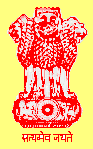 REPORT OF THE 
COMPTROLLER  AUDITOR GENERAL OF  
FOR THE YEAR ENDED 31 MARCH 2010 (LOCAL BODIES)GOVERNMENT OF ANDHRA PRADESHREPORT OF THE 
COMPTROLLER  AUDITOR GENERAL OF  
FOR THE YEAR ENDED 31 MARCH 2010 (LOCAL BODIES)GOVERNMENT OF ANDHRA PRADESHREPORT OF THE 
COMPTROLLER  AUDITOR GENERAL OF  
FOR THE YEAR ENDED 31 MARCH 2010 (LOCAL BODIES)GOVERNMENT OF ANDHRA PRADESH                   HOME                   HOMEPREFACEOVERVIEW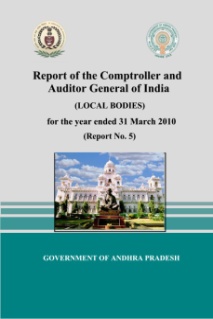 TABLE OF CONTENTSTABLE OF CONTENTSTABLE OF CONTENTSADILABADCHAPTER ICHAPTER ICHAPTER IANANTAPUROVERVIEW OF ACCOUNTS AND FINANCES OF LOCAL BODIES OVERVIEW OF ACCOUNTS AND FINANCES OF LOCAL BODIES OVERVIEW OF ACCOUNTS AND FINANCES OF LOCAL BODIES CHITTOORSn-A	 Overview of Accounts and Finances of Local BodiesSn-A	 Overview of Accounts and Finances of Local BodiesSn-A	 Overview of Accounts and Finances of Local BodiesEAST GODAVARISn-B	Financial ReportingSn-B	Financial ReportingSn-B	Financial ReportingGUNTURCHAPTER IICHAPTER IICHAPTER IIKADAPAPERFORMANCE AUDIT REVIEWS PERFORMANCE AUDIT REVIEWS PERFORMANCE AUDIT REVIEWS KARIMNAGARMunicipal Administration and Urban Development Department Municipal Administration and Urban Development Department Municipal Administration and Urban Development Department KHAMMAM2.1	Functioning of Anantapur Municipal Corproation in Sanitation, Water supply, Property tax, Shopping complexes and Municipal schools 2.1	Functioning of Anantapur Municipal Corproation in Sanitation, Water supply, Property tax, Shopping complexes and Municipal schools 2.1	Functioning of Anantapur Municipal Corproation in Sanitation, Water supply, Property tax, Shopping complexes and Municipal schools KRISHNAPanchayat Raj and Rural Development Department Panchayat Raj and Rural Development Department Panchayat Raj and Rural Development Department KURNOOL2.2	Functioning of Zilla Praja Parishads in Anantapur and Guntur districts 2.2	Functioning of Zilla Praja Parishads in Anantapur and Guntur districts 2.2	Functioning of Zilla Praja Parishads in Anantapur and Guntur districts MAHBOOBNAGARCHAPTER IIICHAPTER IIICHAPTER IIIMEDAKAUDIT OF TRANSACTIONSAUDIT OF TRANSACTIONSAUDIT OF TRANSACTIONSNALGONDAPanchayat Raj and Rural Development Department Panchayat Raj and Rural Development Department Panchayat Raj and Rural Development Department NELLORE3.1.1	Violation of Government of India instructions and submission of false Utilisation Certificates3.1.1	Violation of Government of India instructions and submission of false Utilisation Certificates3.1.1	Violation of Government of India instructions and submission of false Utilisation CertificatesNIZAMABAD3.1.2	Diversion of House Building Advance recoveries in violation of State Government orders3.1.2	Diversion of House Building Advance recoveries in violation of State Government orders3.1.2	Diversion of House Building Advance recoveries in violation of State Government ordersPRAKASAM3.1.3	Non transfer of earmarked funds by PRIs to various Corporations3.1.3	Non transfer of earmarked funds by PRIs to various Corporations3.1.3	Non transfer of earmarked funds by PRIs to various CorporationsRANGAREDDY & HYDERABAD3.1.4	Undue favour to a firm3.1.4	Undue favour to a firm3.1.4	Undue favour to a firmSRIKAKULAM3.1.5	Loss of revenue3.1.5	Loss of revenue3.1.5	Loss of revenueVISAKHAPATNAMMunicipal Administration and Urban Development Department Municipal Administration and Urban Development Department Municipal Administration and Urban Development Department VIZIANAGARAM3.2.1	Irregular raising of loan3.2.1	Irregular raising of loan3.2.1	Irregular raising of loanWARANGAL   3.2.2	 Construction of Rain water harvesting pits   3.2.2	 Construction of Rain water harvesting pits   3.2.2	 Construction of Rain water harvesting pitsWEST GODAVARI3.2.3	Undue benefit to contractors3.2.3	Undue benefit to contractors3.2.3	Undue benefit to contractors3.2.4	Non augmentation of revenue3.2.4	Non augmentation of revenue3.2.4	Non augmentation of revenue3.2.5	Payment of family pension3.2.5	Payment of family pension3.2.5	Payment of family pensionHOMEHOMEHOMEHOME